Załącznik nr 1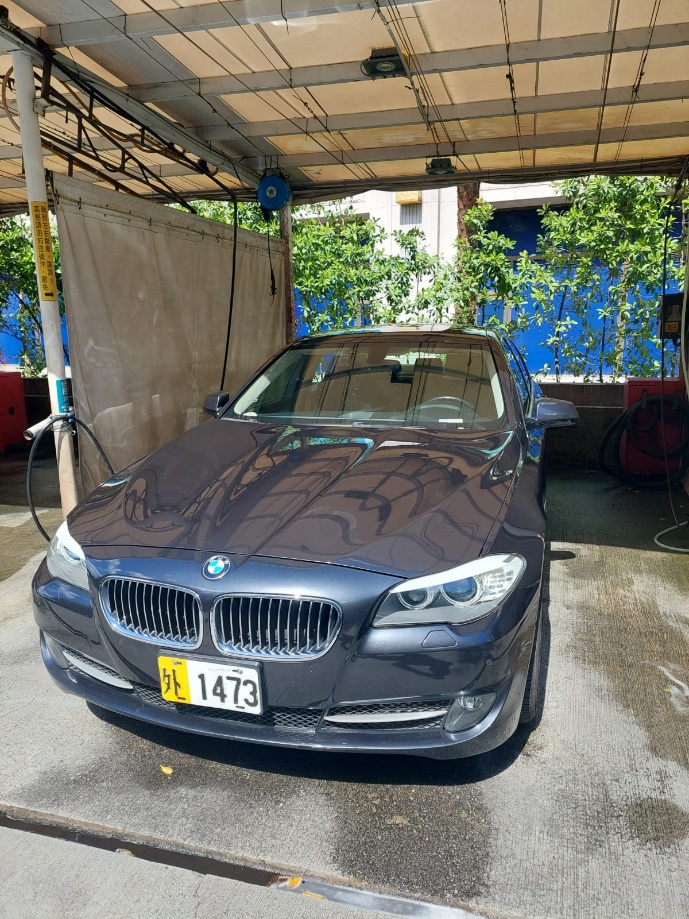 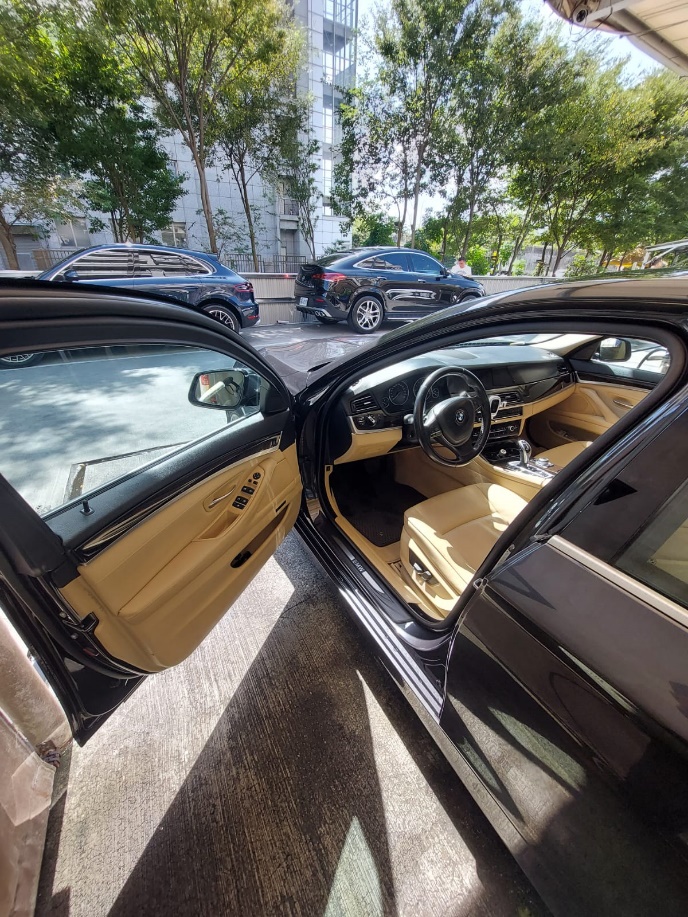 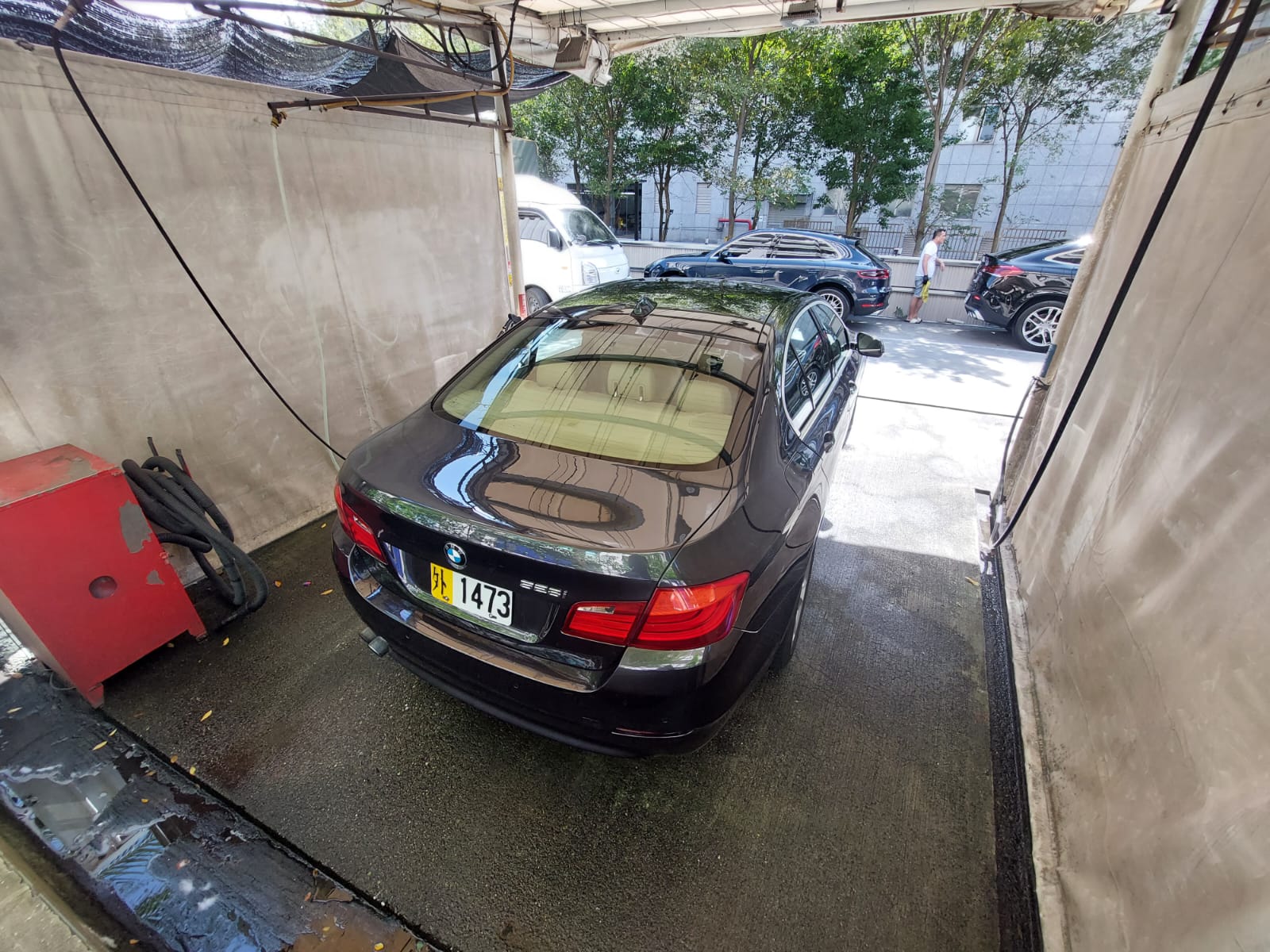 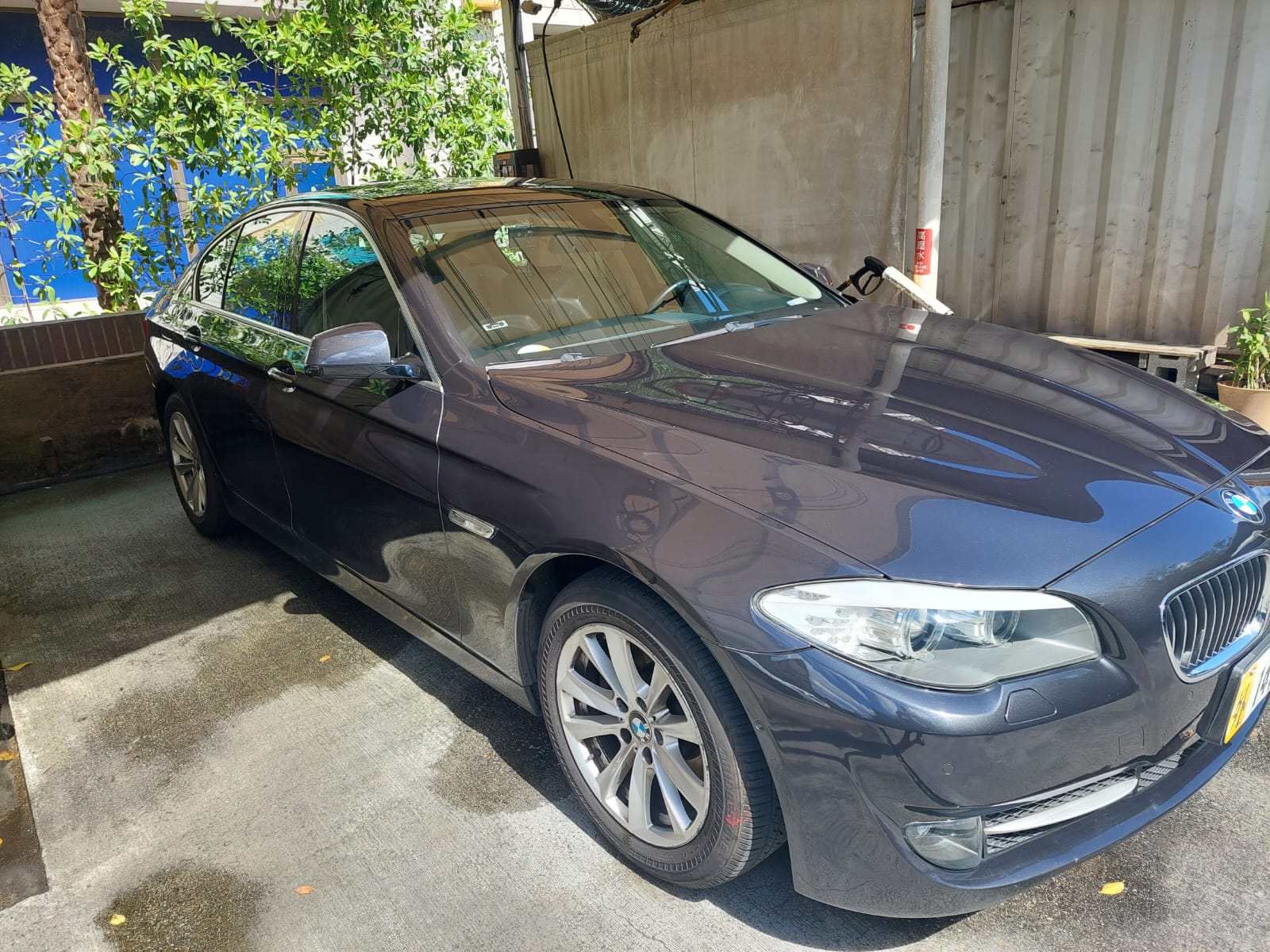 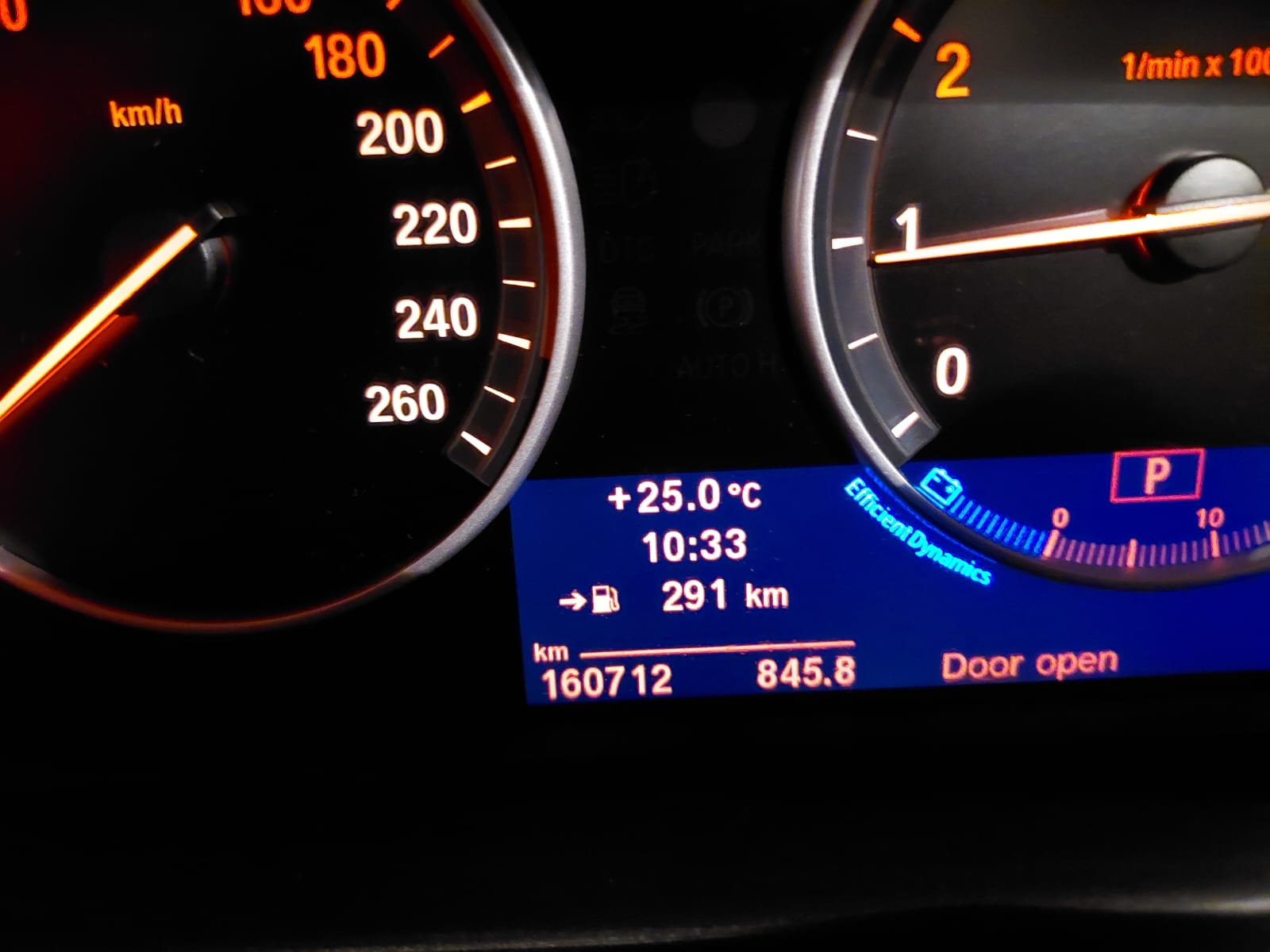 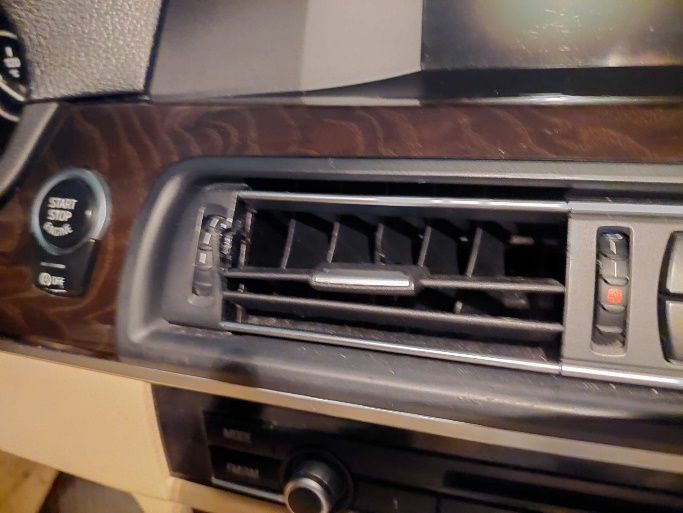 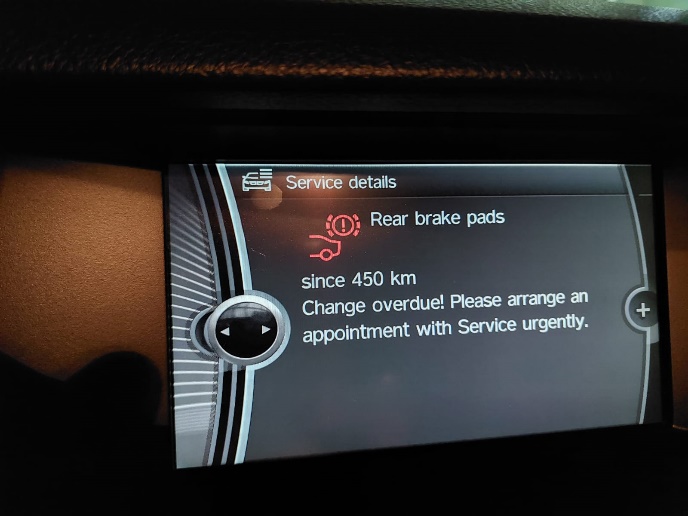 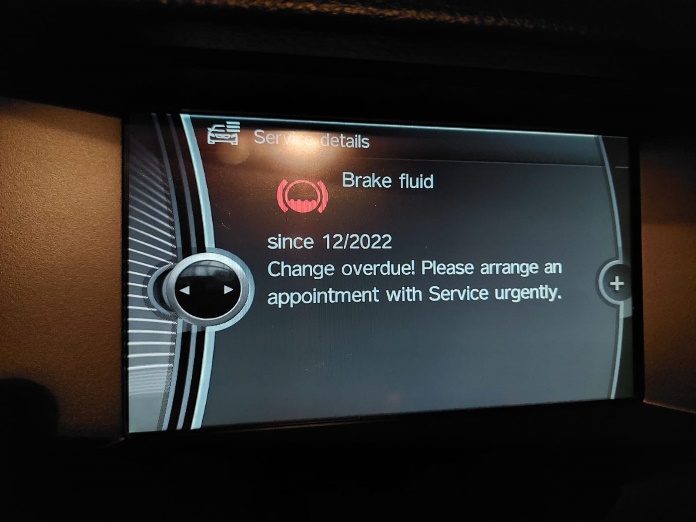 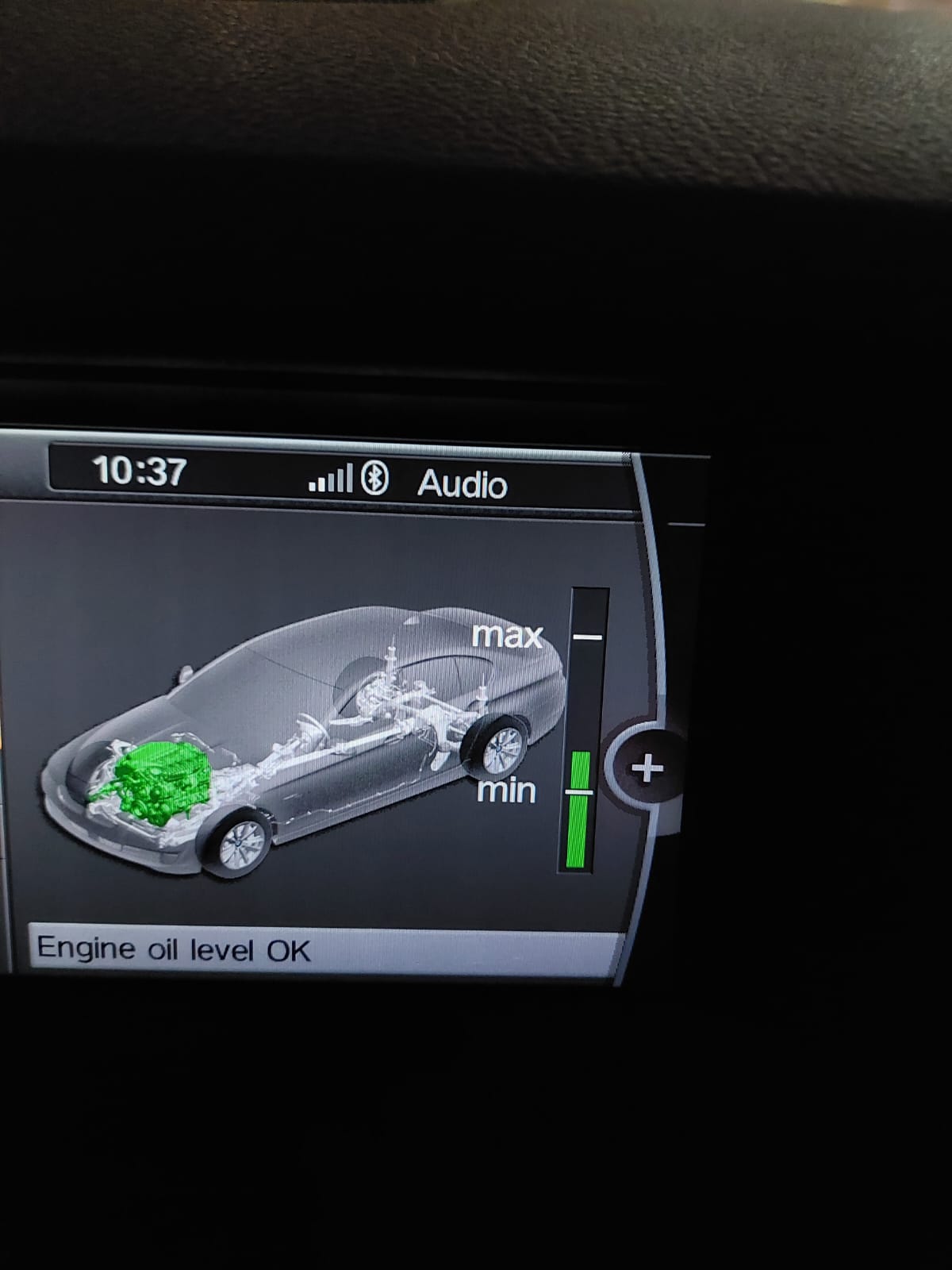 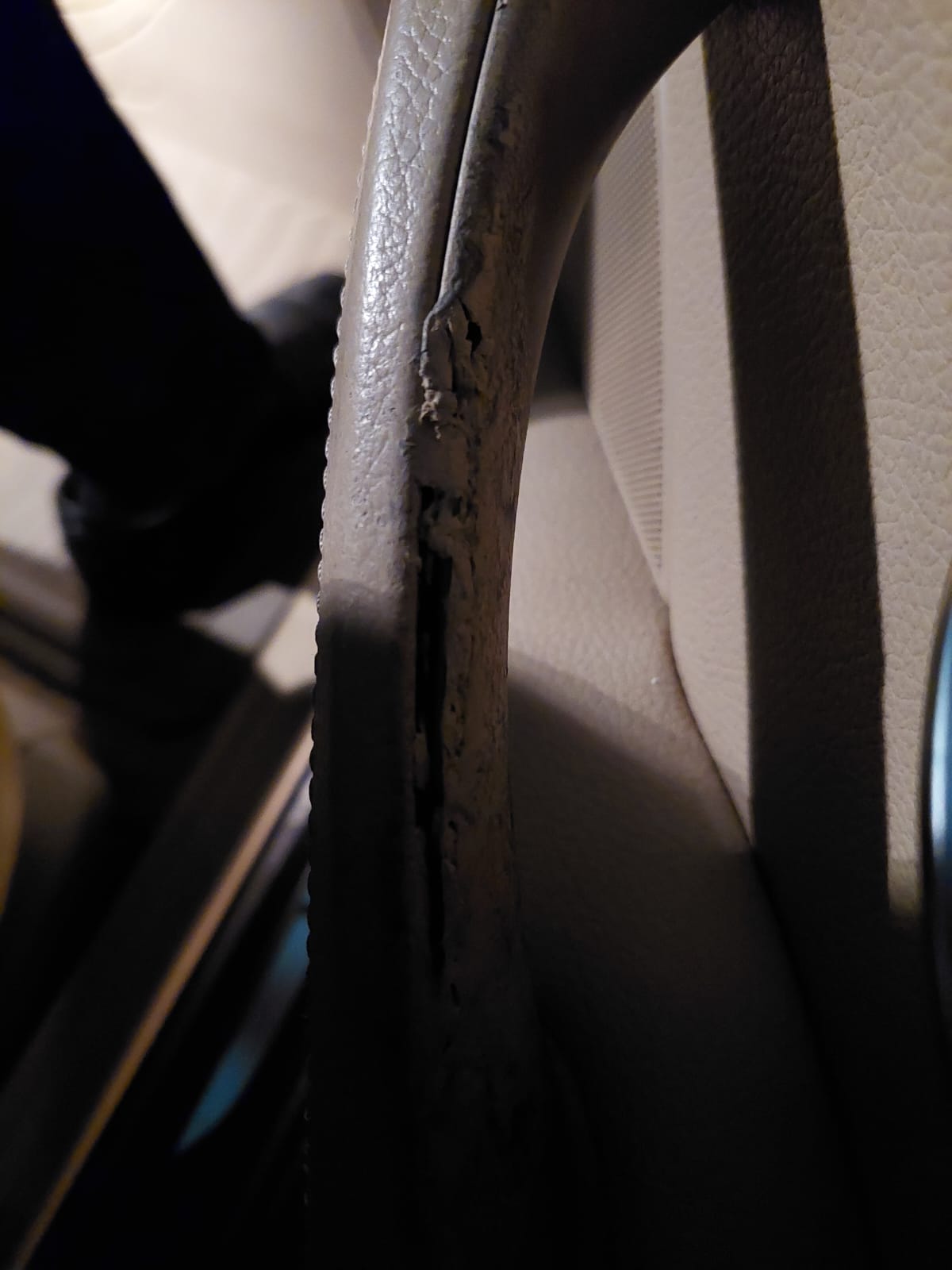 